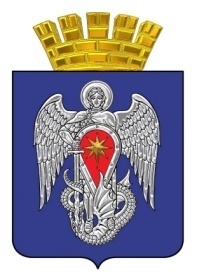 проектМИХАЙЛОВСКАЯ ГОРОДСКАЯ ДУМАВОЛГОГРАДСКОЙ ОБЛАСТИРЕШЕНИЕПринято Михайловскойгородской Думой                   2022 г.                     № О  внесении изменений в Правила благоустройства территории городского округа город Михайловка Волгоградской области, утвержденные решением Михайловской городской Думы от 30.10.2017 №10В целях обеспечения прав граждан на благоприятную среду обитания, создание безопасных условий проживания населенияв многоквартирных домах на территории городского округа город Михайловка Волгоградской области, в соответствии со статьей 16 Федерального закона от 06 октября 2003 года и  N131-ФЗ "Об общих принципах организации местного самоуправления в Российской Федерации", руководствуясь статьей 25 Устава городского округа город Михайловка Волгоградской области, Михайловская городская ДумаРЕШИЛА:      1. Внести в Правила благоустройства территории городского округа город Михайловка Волгоградской области, утвержденные решением Михайловской городской Думы от 30.10.2017 N 10 (последняя редакция от 29.12.2020 № 362) , следующие изменения:пункт 4.14.5 изложить в следующей редакции:"4.14.5.Запрещается использовать в отделке фасадов многоквартирных домов сайдинговые панели, сэндвич-панели, фасадные кассеты, прочие облицовочные материалы, которые крепятся на каркас к несущим стенам здания (система "вентилируемого фасада"), за исключением фрагментов фасадов встроенных нежилых помещений.Данный запрет не распространяется:на многоквартирные дома малой этажности (1-3 этажа), за исключением многоквартирных домов, расположенных в г. Михайловка в границах территории, ограниченной улицами Поперечная, Коммуны, Мичурина, Республиканская;на многоквартирные дома при наличии заключения об эффективности и (или) рациональности использования в отделке данного многоквартирного дома материалов, указанных в абзаце первом настоящего пункта, выданного специализированной организацией (юридическим лицом, являющимся членом саморегулируемой организации, основанной на членстве лиц, выполняющих инженерные изыскания и имеющих право на осуществление работ по обследованию состояния грунтов оснований зданий и                      сооружений, их строительных конструкций) по результатам обследования многоквартирного дома».2. Настоящее решение вступает в силу с момента его официального опубликования.3. Контроль исполнения настоящего решения возложить на постоянную комиссию по природопользованию и охране окружающей среды Михайловской городской Думы.Председатель Михайловскойгородской Думы                                                                       В.Н.ГудковГлава городского округа                                                                   город МихайловкаВолгоградской области                                                            А.В. Тюрин«____» __________ 2022 г.  